Памятки для выполнения разборов по русскому языку в начальной школе.Звуко - буквенный разбор слова.Морковь – 2 слога, 2 гл., 4 согл.м - [м ] - согл., зв., тв.;о -  [а ] – гласн., безуд.;     р -  [р ] – согл., зв., тв.;к -  [к ] – согл., глух., тв.;о -  [о ] – гл., уд.;в -  [ф’] – согл., глух., мягк.;ь -  [-]________________7 букв, 6 звуков.Разбор слова по составу.               1. Найди в слове окончание: измени слово по числам, по падежам или по лицам;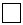              2. Выдели основу: слово без окончания;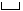              3. Найди корень: подбери однокоренные слова, выдели общую часть;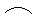              4. Выдели приставку: подбери однокоренные слова с приставками и без приставок; 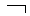 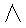    5. Найди суффикс: он стоит после корня и служит для образования новых слов.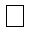 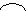 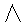 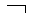        Заморозк  и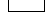 Разбор предложения.Определи  предложение по цели высказывания: повествовательное, вопросительное, побудительное.Определи  предложение по интонации: восклицательное, невосклицательное.Определи  предложение по наличию второстепенных членов: распространённое или нераспространённое.Подчеркни главные члены предложения: подлежащее и сказуемое.Подчеркни второстепенные члены предложения.Укажи части речи: существительное, прилагательное, глагол, местоимение, предлог.Выпиши словосочетания.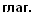 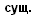 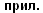 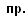    В тени  росли  душистые  ландыши. (Повеств., невоскл., распр.)   ландыши (какие?) душистые   росли (где?) в тениМорфологический разбор имени существительного.Часть речи.Начальная форма (Им. п., ед. ч.)Собственное или нарицательное.Одушевлённое или неодушевлённое.Род.Склонение.Падеж.Число.Роль в предложении.      На бумаге – сущ., н.ф. – бумага, нариц., неодуш., ж. р., 1 скл., П. п., ед. ч., втор. член.Морфологический разбор имени прилагательного.Часть речи.Начальная форма (Им. п., ед. ч., м.р.)Число.Род (только в ед. ч.)Падеж.Роль в предложении.На алой ( зорьке) – прил., н.ф. – алый, ед. ч., ж. р., П, п., втор. член.Морфологический разбор местоимения.Часть речи.Начальная форма.Лицо.Число.Род (только в ед. ч.)Падеж.Роль в предложении.За ней – мест., н. ф. – она, 3 л., ед. ч., ж. р., Т. п., втор. член.Морфологический разбор глагола.Часть речи.Начальная форма (неопределённая форма).Спряжение (по ударному окончанию или неопред. форме).Время.Лицо (наст. вр. и буд. вр.) Род (только у глаголов прошедшего времени в ед. ч.)Число.Роль в предложении.Летят – глагол, н. ф.- лететь, 2 спр., наст. вр., 3 л., мн. ч., сказуемое.